Similar and Different Thursday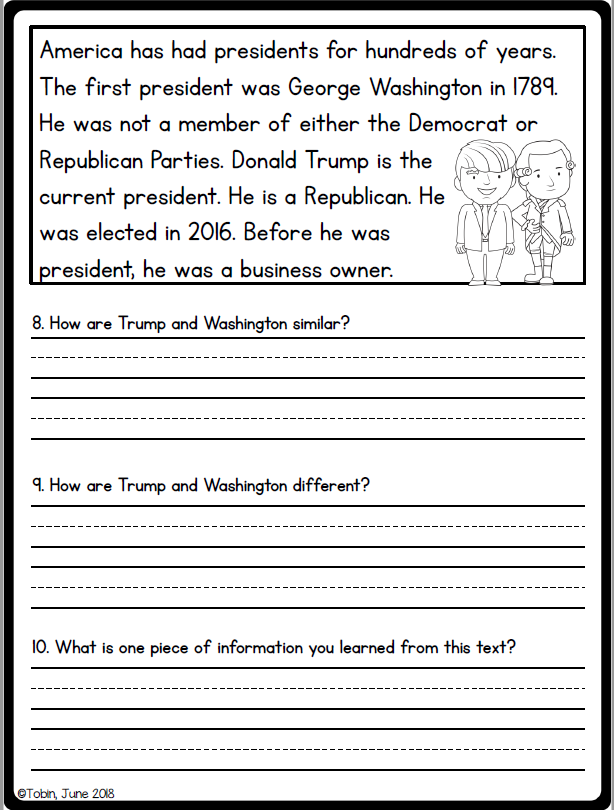 